JOB TITLE:  Library AideJOB CLASSIFICATION:  Non-Career; Part-Time; No Benefits (not seasonal)SALARY RANGE:  The Library Aide position starts at $7.75 per hour with increases to a maximum of $9.25 per hour after 18 months.HOURS:  12-20 hours per weekShifts are: Mon & Wed 5PM-9PMTue, Thurs, & Sat 1:30PM-5:30PMFri 1-5Sun 1-5 (Sep-May only)JOB DUTIES:  Library Aide is responsible for shelving returned books and materials.  This includes shelf reading [maintaining shelved books in correct order]; transporting carts of books between floors of the library; and performing end of day straightening on each floorLibrary Aides also handle routine aspects of behind-the-scenes processesOther duties as assigned.JOB REQUIREMENTS:The person in this position must be able to:demonstrate a good public service orientation and handle constant contact with the publicpush carts filled with books; bend and stretchtake direction and carry out instructions with accuracy and attention to detailprioritize multiple taskswork independently on assigned tasksTO APPLY:Complete the CITY OF SOUTHFIELD EMPLOYMENT APPLICATION and Employment Availability questionnaire found at: http://www.southfieldlibrary.org/about-us/general-information/employment-volunteersReturn application, along with your resume, to the LIBRARY CIRCULATION DESK, email, or mail to: Deborah Shepherd, Acting Coordinator Support ServicesSouthfield Public Library26300 Evergreen RdSouthfield, MI  48076dshepherd@southfieldlibrary.orgAppllications are accepted until positions are filled.AN EQUAL OPPORTUNITY EMPLOYER M/F/V/H, DRUG FREE WORKPLACERevised 05/14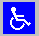 